Н А К А З     24.02.2017									  № 59Про затвердження Положенняпро грамоту Управління освітиадміністрації Основ’янськогорайону Харківської міської радиВідповідно до Положення про Управління освіти Основ’янського району Харківської міської ради, затвердженого рішенням 10 сесії 7 скликання Харківської міської ради від 21.12.2016 № 451/16, з метою заохочення та відзначення працівників та колективів навчальних закладів Основ’янського районуНАКАЗУЮ:1. Затвердити Положення про грамоту Управління освіти адміністрації Основ’янського району Харківської міської ради (додаток).2. Визнати таким, що втратив чинність наказ Управління освіти адміністрації Червонозаводського району Харківської міської ради від 14.02.2011 № 68 „Про затвердження Положення про грамоту Управління освіти Червонозаводського району Харківської міської ради ”3. Відповідальніть за якісну та своєчасну організацію нагородження працівників та колективів навчальних закладів району покласти на методиста районного методичного центру Барибіну В.В.4. Завідувачу ЛКТО Фесенко О.В. розмістити цей наказ на сайті Управління освіти.27.02.20175. Контроль за виконанням даного наказу залишаю за собою.   Начальник Управління освіти						О.С.НижникОригінал підписано	З наказом ознайомлена:	Барибіна В.В.	Фесенко О.В.Барибіна В.В.Додаток до наказу Управління освітиадміністрації Основ’янського районуХарківської міської ради_______________2017 №______ПОЛОЖЕННЯпро грамоту Управління освіти адміністрації Основ’янського району Харківської міської радиЗагальні положення	Грамотою Управління освіти адміністрації Основ’янського району Харківської міської ради (далі – Управління освіти) нагороджуються працівники та колективи навчальних закладів району за заслуги в реалізації державної політики в галузі національної освіти, навчанні і вихованні підростаючого покоління, багаторічну сумлінну працю, досягнення у науково-педагогічній діяльності, впровадженні сучасних методів навчання і виховання молоді, активну громадську діяльність.	Грамотою Управління освіти можуть нагороджуватись працівники інших закладів та установ охорони здоров’я, мистецтва і культури, інших галузей господарства, які співпрацюють з установами освіти району.	Нагородження грамотою Управління освіти провадиться:1. за досягнення в реалізації державної політики в галузі освіти, навчанні та вихованні підростаючого покоління;2. за підсумками навчального року та високих результатів атестації педагогічних працівників;3. з нагоди ювілейних дат заснування навчальних закладів. Уперше вони відзначаються в 50-ту річницю. Наступні відзначення ювілейних дат навчальних закладів проводяться не раніше як через 25 років;4. з нагоди святкування професійних свят працівників освіти;5. з нагоди святкування ювілейної дати від дня народження особи, що подається до нагородження.Порядок представлення до нагородженняГрамотою Управління освіти нагороджуються працівники та колективи навчальних закладів району за заслуги в реалізації державної політики в галузі національної освіти, навчанні і вихованні підростаючого покоління, багаторічну сумлінну працю, досягнення у науково-педагогічній діяльності, впровадженні сучасних методів навчання і виховання молоді, активну громадську діяльність.Подання про нагородження грамотою Управління освіти вносять керівники навчальних закладів за основним місцем роботи особи. Висунення кандидатур здійснюється гласно, з обов’язковим урахуванням думки трудового колективу.Пропозиції щодо нагородження за підсумками навчального року та атестації педагогічних працівників подаються до 25 травня поточного року.Пропозиції щодо нагородження осіб та трудових колективів з нагоди ювілейної дати та з нагоди професійних свят подаються не пізніше ніж за три тижні.У клопотанні про нагородження вказуються:1. прізвище, ім’я та по батькові особи із зазначенням посади;2. подія, до якої пропонується відзначення, дата і місце проведення нагородження;3. вид відзнаки;4. заслуги, за які пропонується відзначення грамотою районного управління освіти.Керівники навчальних закладів району, яким надано право вносити подання про нагородження, несуть персональну відповідальність за достовірність інформації про кандидата на нагородження.Нагородження грамотою Управління освіти проводиться в урочистій обстановці на загальних зборах працівників навчальних закладів та інших організацій.До трудової книжки нагородженого у встановленому порядку заноситься запис про нагородження грамотою районного управління освіти.	Начальник Управління освіти						О.С.НижникБарибіна В.В.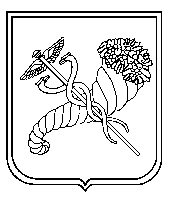 